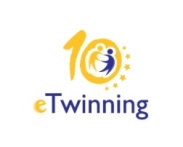 THURSDAY, 5th NovFRIDAY, 6th Nov SATURDAY, 7th Nov SUNDAY, 8th Nov  16:00-16:30Registration16:30-19:00Plenary session (introduction, icebreaking activities, partner finding fair)20:00Dinner9:00-10:30Workshops sessionWorkshop session I10:30-10:45Workshops sessionBreak10:45-12:15Workshops sessionWorkshop session II12:15-12:30Workshops sessionBreak12:30-14:00Workshops sessionWorkshop session III14:00-15:00Workshops sessionLunch15:00-16:30Workshops sessionWorkshop session IV17:00-20:00Cultural programmeCultural programme20:00DinnerDinner9:00-10:00Plenary sessionGood practice examples10:00-10:15Plenary sessionBreak10:15-13:30Plenary sessionProject planning13:30-14:30Plenary sessionLunch 14:30-16:00Plenary sessionProject planning and registration16:00-18:00Plenary sessionProject presentations and closing the seminar18:00-20:00Plenary sessionFree time20:00Plenary sessionDinnerBreakfast and bus transfer to the Lech Walesa Airport (approx 30min)